Communication Log for Staff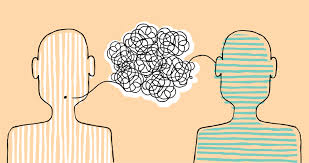 Child (use initials)_________________ Date:_________________ Staff:_______________Please take 5 minutes after service to give a brief account of how the child did today.Specific behavior observed: ____________________________________________________________________________________________________________________________________________________________________________________________________________________________________________Possible triggers:____________________________________________________________________________________________________________________________________________________________________________________________________________________________________________How behavior was dealt with and was it successful? ________________________________________________________________________________________________________________________________________________________________________________________________________________________________________________________________________________________________________________________________________________________________________________________________________________________________________________________________________________________ Positive moments:____________________________________________________________________________________________________________________________________________________________________________________________________________________________________________Communication Log for StaffChild (use initials)_________________ Date:_________________ Staff:_______________Please take 5 minutes after service to give a brief account of how the child did today.Specific behavior observed: ____________________________________________________________________________________________________________________________________________________________________________________________________________________________________________Possible triggers:____________________________________________________________________________________________________________________________________________________________________________________________________________________________________________How behavior was dealt with and was it successful? ________________________________________________________________________________________________________________________________________________________________________________________________________________________________________________________________________________________________________________________________________________________________________________________________________________________________________________________________________________________ Positive moments:____________________________________________________________________________________________________________________________________________________________________________________________________________________________________________